Topic: ______________________________________________________________	Date: _____________________Starter Problems:   (1.) Simplify:  					(2.)  Simplify:  Review:We can only __________________ or __________________ radical expressions that have ________________________________________ under the radical sign, so we may need to __________________ first! Examples:1.)							2.)	_____________________________________________________________________________________________________3.)							4.)	_____________________________________________________________________________________________________5.)						6.)_____________________________________________________________________________________________________7.)						8.)	9.)	_____________________________________________________________________________________________________10.)	_____________________________________________________________________________________________________11.)	_____________________________________________________________________________________________________12.)	_____________________________________________________________________________________________________Review:We can _________________ any two radical expressions together regardless of whether they have ____________________________ under the radical sign, but we may have to _________________ after we have multiplied!Examples:1.)							2.)	3.)						4.)	_____________________________________________________________________________________________________5.)						6.)	_____________________________________________________________________________________________________Note:We can also multiply two radical expressions that contain variables as long as we remember to ________________ their exponents.7.)	_____________________________________________________________________________________________________8.)	_____________________________________________________________________________________________________Review:In a division problem, instead of dividing the top by the bottom, we use a technique called ___________________________________________ in order to ensure that the final answer does not have a ____________________ sign in the ___________________.Rule #1:If the bottom is in the form _____________ then multiply the top and bottom by _____________.Examples:  Simplify:1.)								2.)	_____________________________________________________________________________________________________3.)								4.)	_____________________________________________________________________________________________________Rule #2:If the bottom is in the form ___________________________ then multiply the top and bottom by ___________________________ (called its _______________________)._____________________________________________________________________________________________________5.)								6.)	_____________________________________________________________________________________________________7.)	Homework:   Adding/Subtracting/Multiplying and Dividing RadicalsDirections:  Simplify each radical expression as much as possible.1.)						2.)	_____________________________________________________________________________________________________3.)					4.)	_____________________________________________________________________________________________________5.)						6.)	7.)						8.)	_____________________________________________________________________________________________________9.)								10.)	_____________________________________________________________________________________________________11.)								12.)	_____________________________________________________________________________________________________EXTRA PRACTICE:   Operations with Radical Expressions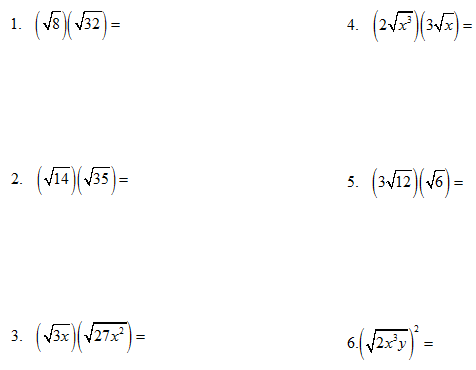 EXTRA PRACTICE:   Operations with Radical Expressions 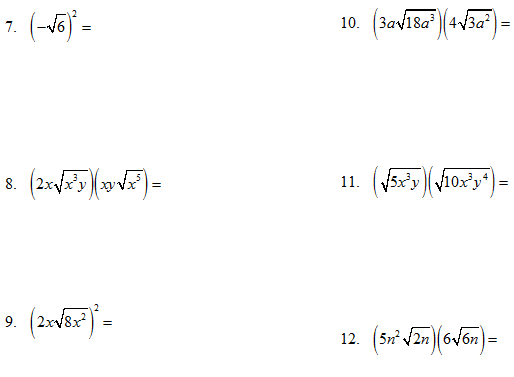 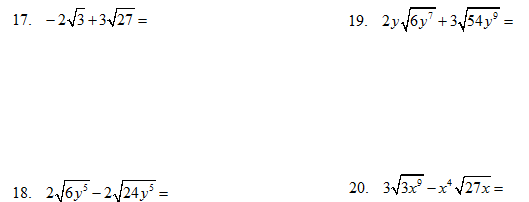 EXTRA PRACTICE:   Operations with Radical Expressions 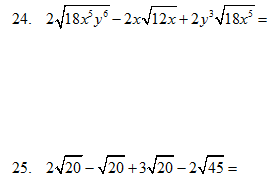 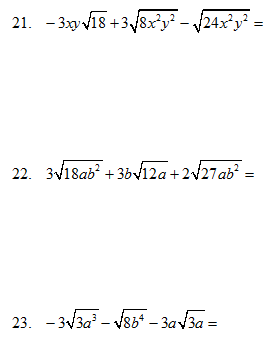 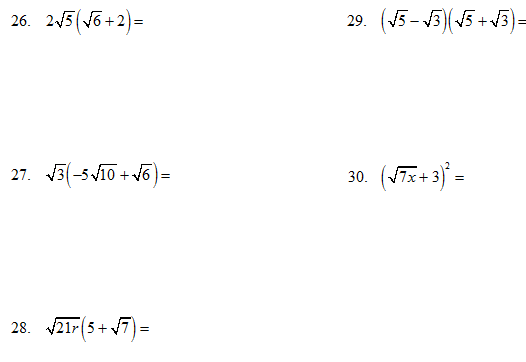 EXTRA PRACTICE:   Operations with Radical Expressions 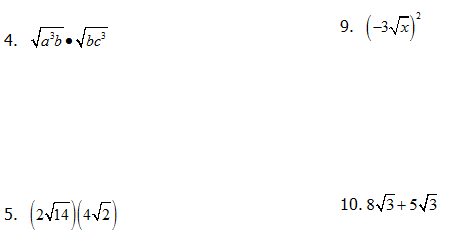 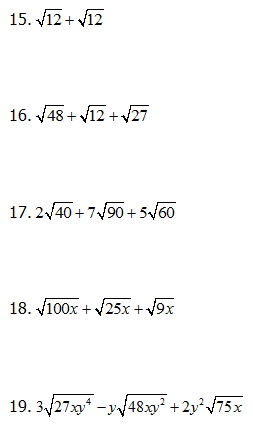 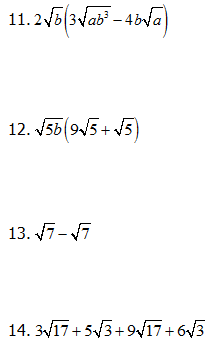 EXTRA PRACTICE:   Operations with Radical Expressions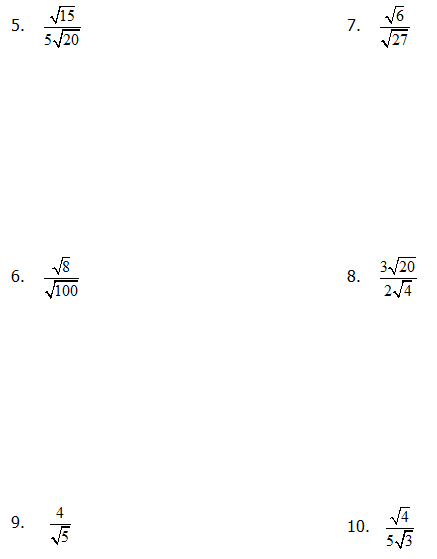 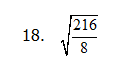 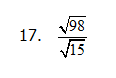 EXTRA PRACTICE:   Operations with Radical Expressions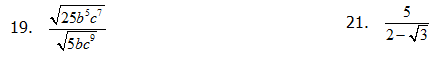 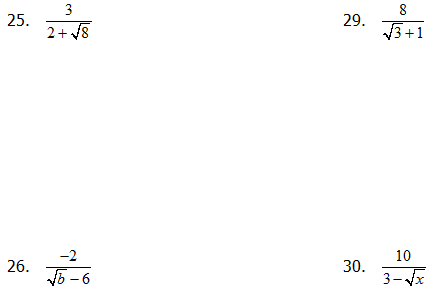 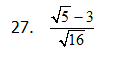 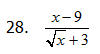 REVIEW:   With Radical Expressions1.)	Simplify:					2.)	Un-simplify:	_____________________________________________________________________________________________________For #3 – 10, simplify each radical expression as much as possible.				3.)						4.)	_____________________________________________________________________________________________________5.)					6.)	_____________________________________________________________________________________________________7.)						8.)	_____________________________________________________________________________________________________9.)								10.)	